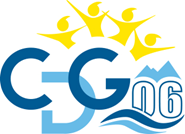 COMMISSION ADMINISTRATIVE PARITAIREDOSSIER DE SAISINECe document d’information devra être transmis au CDG06 dûment signé par l’intéressé(e) accompagné des pièces demandées UNIQUEMENT par COURRIEL à cap@cdg06.fr  Fait à ..........................................  le.....................	DROIT A LA FORMATION :Refus d’une mobilisation du Compte Personnel de FormationRéférence juridique : Art. L. 422-11 du CGFPArt. 37-1 III du décret n°89-229Pièces à joindre impérativement à ce document : Copie des trois demandes adressées par l’agent sollicitant la mobilisation de son CPF,Copie des réponses de l’autorité territoriale aux deux premières demandes de l’agent,Tout autre document jugé utile à l’appréciation des membres (ex : compte-rendu d’entretien professionnel de l’année N-1, la fiche de poste, l’organigramme).Pièces à joindre impérativement à ce document : Copie des trois demandes adressées par l’agent sollicitant la mobilisation de son CPF,Copie des réponses de l’autorité territoriale aux deux premières demandes de l’agent,Tout autre document jugé utile à l’appréciation des membres (ex : compte-rendu d’entretien professionnel de l’année N-1, la fiche de poste, l’organigramme).Pièces à joindre impérativement à ce document : Copie des trois demandes adressées par l’agent sollicitant la mobilisation de son CPF,Copie des réponses de l’autorité territoriale aux deux premières demandes de l’agent,Tout autre document jugé utile à l’appréciation des membres (ex : compte-rendu d’entretien professionnel de l’année N-1, la fiche de poste, l’organigramme).Votre situation administrative : Votre situation administrative : Votre employeur :Votre employeur :Nom de famille : Nom marital : Prénom :Date de naissance :Grade :Temps de travail :Poste occupéDate de prise de fonctions :Intitulé et activités principales :(À ne renseigner qu’en absence de fiche de poste)Formations sollicitées dans le cadre du CPF1ère demande de mobilisation du CPF :Intitulé de la formation : Organisme prestataire : Période(s) de la formation : Durée de la formation :Date de la demande : Date du refus opposé à cette demande : 2ème demande de mobilisation du CPF :Intitulé de la formation : Organisme prestataire : Période(s) de la formation : Durée de la formation :Date de la demande : Date du refus opposé à cette demande : 3ème demande de mobilisation du CPF :Intitulé de la formation : Organisme prestataire : Période (s) de la formation : Durée de la formation :Date de la demande :Observations (le cas échéant) :NOM Prénom :Signature :